Monday  Engaged	3,109Answered	716Unanswered	210Tuesday Engaged 	1,966Answered	531Unanswered	217		WednesdayEngaged	2,893Answered	477Unanswered	228ThursdayEngaged	1,658Answered	637Unanswered	140	Friday  Engaged	1,142Answered	526		Unanswered	168		Monday data only 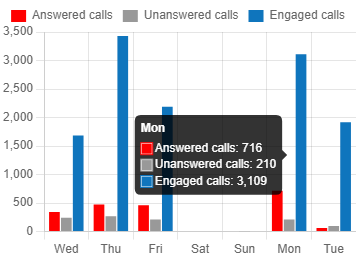 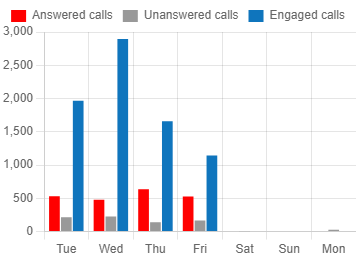 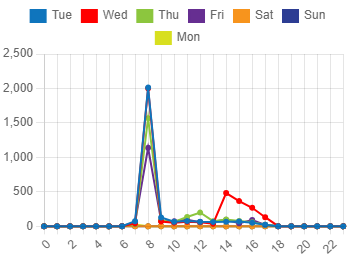 